CENTRO MUNICIPAL DE EDUCAÇÃO INFANTIL VÓ ZAÍDE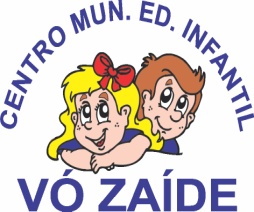 Rua Vereador Olímpio Vieira, 686 - Vila Santa Terezinha	Telefone :(43)3551-2967                 Email: cmei.vozaide@hotmail.com                       Ribeirão do Pinhal – PR.LISTA DE ESPERA DO C.M.E.I VÓ ZAÍDESETEMBRO 2020BERÇÁRIO I– do nascimento a 11 meses e 31 dias BERÇÁRIO II - 01 ano a 1 ano e 11 mesesMATERNAL I - 02 anosMATERNAL II – 03 anosNOMES DATA NASCSOLICITOU VAGA Júlia Lopes Pinto 30/11/201909/12/2019Emanuelly de Morais 24/01/202005/02/2020Heitor Rodrigues Xavier 14/10/201910/02/2020Olívia Eduarda dos Santos Costa30/12/201918/02/2020Sofia Barreira Diogo13/04/202007/05/2020Benicio Reis Lima 04/06/202019/06/2020Taylor Pontes da Silva25/03/202022/06/2020Maria Cecilia Mattos 10/06/202006/07/2020Maria Júlia Padilha Rosa31/12/201920/07/2020NOMESDATA NASCSOLICITOU VAGAAnallu Avelino Ramos Bonifácio 28/09/201803/12/2019Maria Clara Yaros10/06/201912/02/2020Valentina Giovana Araújo Leite28/12/201813/02/2020Emanuelle Vitória de Paiva10/08/201917/02/2020Lorrayne Antonio da Silva07/02/201916/03/2020Arthur Oliveira Carvalho de Mello12/09/201830/06/2020NOMESDATA NASCSOLICITOU VAGAManuella da Veiga Pereira 28/06/201818/10/2019Helena Sofia Luiz Martins 27/07/201818/10/2019Miguel Amantino Schmidt Fernandes 30/06/201805/11/2019Helena Patrial Tsunoda 13/03/201816/12/2019Ana Helena dos Santos Hiel02/05/201829/01/2020Nycollas Miguel Cardoso da Silva 28/05/201831/01/2020Antony Gabriel Martins24/05/201807/02/2020Davi Lucca Marsal Gomes20/12/201728/02/2020Amadeu Messias Neto30/04/201802/03/2020NOMESDATA NASCSOLICITOU VAGAManuella Carneiro Borges18/09/201624/04/2018Sarah Rebeca de Elson Coelho 03/12/201605/02/2020